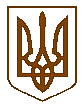 УКРАЇНАЧЕРКАСЬКА МІСЬКА РАДАДЕПАРТАМЕНТ ЕКОНОМІКИ ТА РОЗВИТКУ. Черкаси, вул. Б. Вишневецького, 36, тел (0472) 36-01-88, е-mail: depec@ukr.netЗвіт про базове відстеження результативності проекту рішення виконавчого комітету Черкаської міської ради «Про встановлення тарифів на послугу з надання торгового місця на ринках та ярмарках КП «Черкаські ринки» Черкаської міської ради1. Вид та назва регуляторного акта.Проект рішення виконавчого комітету Черкаської міської ради «Про встановлення тарифів на послугу з надання торгового місця на ринках та ярмарках КП «Черкаські ринки»2. Назва виконавця заходів з відстеження результативності.Департамент економіки та розвитку3. Цілі прийняття регуляторного акта.Проект регуляторного акта передбачає встановлення тарифів на послугу з надання торгового місця на ринках та ярмарках,  на рівні економічно обґрунтованих витрат. 4. Строк виконання заходів з відстеженняЗ 02.12.2020 по 02.01.2021 5. Тип відстеженняБазове відстеження. 6. Метод одержання результатів відстеження результативності.Для проведення базового відстеження використовувався статистичний метод одержання результатів відстеження.7. Дані та припущення, на основі яких відстежувалася результативність, а також способи одержання даних.Враховуючи цілі регулювання для відстеження результативності регуляторного акта були визначені такі показники – статистичні показники.Дані показники отримані від статистичної звітності КП «Комбінат комунальних підприємств».8. Оцінка результатів реалізації регуляторного акта та ступеня досягнення визначених цілей.Основними показниками результативності зазначеного рішення є:- дотримання вимог чинного законодавства;- стан розрахунків за обовязкові платежі до бюджетів усіх рівнів, виплати заробітної плати;- контроль за якістю надання послуг.Повторне відстеження буде здійснено через рік з дня набрання чинності рішення.Директор департаменту економіки та розвитку                                                                 Ірина УДОД Голубченко